Muster-Gefährdungsbeurteilung Chemieunterricht an WaldorfschulenKlassenstufe: 		8. KlasseTitel des Versuchs: 	Zuckernachweisreaktionen: Teil 3 (3.8.c)Literatur:			Lehrbuch der phänomenologischen Chemie, Band 1, Seite 105Gefahrenstufe                  	Versuchstyp   Lehrer             SchülerGefahrstoffe (Ausgangsstoffe, mögliche Zwischenprodukte, Endprodukte)Andere Stoffe: Beschreibung der DurchführungDie Unterscheidung von Trauben- und Fruchtzucker ist möglich mit Hilfe von Resorcin (Resorcinol = Benzen-1,3-diol = 1,3Dihydroxybenzen); in einige ml halbkonz. Salzsäure gibt man je eine Spatelspitze Resorcin und Fructose und erhitzt zum Sieden. Dabei bildet sich ein roter Niederschlag (Nachweis nach Seliwanow). Das Experiment wird mit Glucose wiederholt; kann gelegentlich eine blasse, gelbbraune Färbung auftreten. Ergänzende HinweiseKeineEntsorgungshinweiseAnsätze filtrieren; Niederschlag zu den festen organischen  Abfällen geben. Ansatz mit Glucose in den Abfallbehälter "organische Lösungsmittel, wassermischbar). Filtrat neutralisieren und über das Abwasser entsorgen.Mögliche Gefahren (auch durch Geräte)Sicherheitsmaßnahmen (gem. TRGS 500)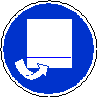 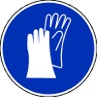 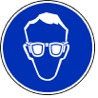           Schutzbrille                  Schutzhandschuhe               Abzug Die Betriebsanweisung für Schülerinnen und Schüler wird beachtet.Ersatzstoffprüfung (gem. TRGS 600)Durchgeführt. Die notwendigen Schutzmaßnahmen werden getroffen. AnmerkungenH290 		Kann gegenüber Metallen korrosiv sein.H302 		Gesundheitsschädlich bei Verschlucken.H315 		Verursacht Hautreizungen.H319 		Verursacht schwere Augenreizung.H335 		Kann die Atemwege reizen.H400 		Sehr giftig für Wasserorganismen.  P261_f  		Einatmen von Gas/Nebel vermeiden.P273 		Freisetzung in die Umwelt vermeiden.P280 		Schutzhandschuhe/Schutzkleidung/Augenschutz tragen.P302+352 	Bei Berührung mit der Haut: Mit viel Wasser und Seife waschen.P305+351+338 	Bei Berührung mit den Augen: Einige Minuten lang vorsichtig mit Wasser ausspülen. Eventuell. vorhandene 		Kontaktlinsen nach Möglichkeit entfernen. Weiter ausspülen.P304+340 	Bei Einatmen: Die Person an die frische Luft bringen und für ungehinderte Atmung sorgen.P312 Bei 	Unwohlsein Giftinformationszentrum/Arzt anrufen.P403+233 	An einem gut belüfteten Ort aufbewahren. Behälter dicht verschlossen halten.Schule:Datum:				Lehrperson:					Unterschrift:Schulstempel© Ulrich Wunderlin / Atelierschule Zürich / Erstelldatum: 15.05.2015_____________________________________________________________________________NameSignal-wortPiktogrammeH-SätzeEUH-SätzeP-SätzeAGW in mg m-3Salzsäure (w = 20%)Achtung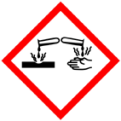 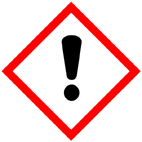 H290 H315 H319 H335keineP261_f  P280P305+351+338P304+340 P312P403+2333Resorcin (1,3 Dihydroxybenzen)Achtung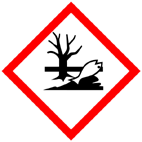 H302 H319 H315 H400keineP273P302+352P305+351+33814Demin. WasserTraubenzucker (Glucose)Fruchtzucker (Fructose)GefahrenJaNeinSonstige Gefahren und HinweiseDurch EinatmenXDurch HautkontaktXBrandgefahrXExplosionsgefahrXDurch AugenkontaktX